 29 Ιουνίου  2021Α ν α κ ο ί ν ω σ ηΜ Ο Ν Ο  Τ Ε Τ Α Ρ Τ ΗΚΑΣΤΟΡΙΑ – ΚΟΡΗΣΟΣ  11:00 ΚΟΡΗΣΟΣ – ΚΑΣΤΟΡΙΑ  11:30ΚΑΣΤΟΡΙΑ – ΠΕΝΤΑΒΡΥΣΟΣ 11:00ΠΕΝΤΑΒΡΥΣΟΣ – ΚΑΣΤΟΡΙΑ 11:30ΚΑΣΤΟΡΙΑ – ΔΕΝΔΡΟΧΩΡΙ 13:00ΔΕΝΔΡΟΧΩΡΙ – ΚΑΣΤΟΡΙΑ 08:00ΚΑΣΤΟΡΙΑ – ΙΕΡΟΠΗΓΗ 13:00ΙΕΡΟΠΗΓΗ – ΚΑΣΤΟΡΙΑ 08:00ΚΑΣΤΟΡΙΑ – ΚΟΡΕΣΤΙΑ 13:00ΚΟΡΕΣΤΙΑ – ΚΑΣΤΟΡΙΑ 08:00Καρανικολόπουλος Κων/νοςΠρόεδρος Δ.Σ.                                                                                                                 ΥΠΕΡΑΣΤΙΚΟ Κ.Τ.Ε.Λ. Ν. ΚΑΣΤΟΡΙΑΣ Α.Ε.ΑΘ. ΔΙΑΚΟΥ 14ΚΑΣΤΟΡΙΑ Τ.Κ. 52100 ΤΗΛ : 2467083454FAX : 2467083633e-mail : ktelkastoriasae@gmail.com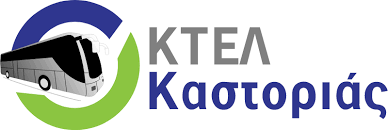 